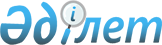 Бәйдібек аудандық мәслихатының 2017 жылғы 25 желтоқсандағы № 23/128 "2018-2020 жылдарға арналған аудан бюджеті туралы" шешіміне өзгерістер енгізу туралы
					
			Мерзімі біткен
			
			
		
					Түркістан облысы Бәйдібек аудандық мәслихатының 2018 жылғы 26 қарашадағы № 33/204 шешімі. Түркістан облысының Әділет департаментінде 2018 жылғы 6 желтоқсанда № 4825 болып тіркелді. Мерзімі өткендіктен қолданыс тоқтатылды
      Қазақстан Республикасының 2008 жылғы 4 желтоқсандағы Бюджет кодексінің 109 бабының 5-тармағына, 106 бабының 4-тармағына, "Қазақстан Республикасындағы жергілікті мемлекеттік басқару және өзін-өзі басқару туралы" Қазақстан Республикасының 2001 жылғы 23 қаңтардағы Заңының 6 бабының 1 тармағының 1) тармақшасына және Түркістан облыстық мәслихатының 2018 жылғы 9 қарашадағы № 31/336-VI "Оңтүстік Қазақстан облыстық мәслихатының 2017 жылғы 11 желтоқсандағы № 18/209-VІ "2018-2020 жылдарға арналған облыстық бюджет туралы" шешіміне өзгерістер енгізу туралы" Нормативтік құқықтық актілерді мемлекеттік тіркеу тізілімінде № 4780 тіркелген шешіміне сәйкес, Бәйдібек аудандық мәслихаты ШЕШІМ ҚАБЫЛДАДЫ:
      1. Бәйдібек аудандық мәслихатының 2017 жылғы 25 желтоқсандағы № 23/128 "2018-2020 жылдарға арналған аудан бюджеті туралы" (Нормативтік құқықтық актілерді мемлекеттік тіркеу тізілімінде 4369 нөмірімен тіркелген, 2018 жылғы 22 қаңтардағы "Шаян" газетінде және 2018 жылғы 23 қаңтарда Қазақстан Республикасының нормативтік құқықтық актілерінің эталондық бақылау банкінде электронды түрде жарияланған) шешіміне мынадай өзгерістер енгізілсін:
      1 және 4 тармақтар жаңа редакцияда жазылсын:
      "1. Бәйдібек ауданының 2018-2020 жылдарға арналған аудандық бюджеті тиісінше 1, 2 және 3 қосымшаларға сәйкес, оның ішінде 2018 жылға мынадай көлемде бекітілсін:
      1) кірістер – 13 009 354 мың теңге:
      салықтық түсімдер – 691 602 мың теңге;
      салықтық емес түсімдер – 17 566 мың теңге;
      негізгі капиталды сатудан түсетін түсімдер – 20 678 мың теңге;
      трансферттер түсімі – 12 279 508 мың теңге;
      2) шығындар – 13 040 145 мың теңге;
      3) таза бюджеттік кредиттеу – 113 005 мың теңге:
      бюджеттік кредиттер – 147 780 мың теңге;
      бюджеттік кредиттерді өтеу –34 775 мың теңге;
      4) қаржы активтерімен операциялар бойынша сальдо – 0:
      қаржы активтерін сатып алу - 0;
      мемлекеттің қаржы активтерін сатудан түсетін түсімдер – 0;
      5) бюджет тапшылығы (профициті) – -143 796 мың теңге;
      6) бюджет тапшылығын қаржыландыру (профицитін пайдалану) – 143 796 мың теңге:
      қарыздар түсімі – 147 780 мың теңге;
      қарыздарды өтеу – 35 057 мың теңге;
      бюджет қаражатының пайдаланылатын қалдықтары – 31 073 мың теңге.".
      "4. Аудандық бюджетте аудан әкімдігінің 2018 жылға арналған резерві – 5252 мың теңге сомасында бекітілсін.".
      Көрсетілген шешімнің 1 қосымшаcы осы шешімнің 1 қосымшасына сәйкес жаңа редакцияда жазылсын.
      2. "Бәйдібек аудандық мәслихат аппараты" мемлекеттік мекемесі Қазақстан Республикасының заңнамалық актілерінде белгіленген тәртіпте:
      1) осы шешімнің аумақтық әділет органында мемлекеттік тіркелуін;
      2) осы мәслихат шешімі мемлекеттік тіркелген күнінен бастап күнтізбелік он күн ішінде оның көшірмесін қағаз және электронды түрде қазақ және орыс тілдерінде "Республикалық құқықтық ақпарат орталығы" шаруашылық жүргізу құқығындағы республикалық мемлекеттік кәсіпорнына Қазақстан Республикасы нормативтік құқықтық актілерінің эталондық бақылау банкіне ресми жариялау және енгізу үшін жолданылуын;
      3) осы шешім мемлекеттік тіркелген күнінен бастап күнтізбелік он күн ішінде оның көшірмесін Бәйдібек ауданының аумағында таратылатын мерзімді баспа басылымдарында ресми жариялауға жолданылуын;
      4) ресми жарияланғаннан кейін осы шешімді Бәйдібек аудандық мәслихаттың интернет - ресурсына орналастыруын қамтамасыз етсін.
      3. Осы шешім 2018 жылдың 1 қаңтарынан бастап қолданысқа енгізіледі. 2018 жылға арналған аудан бюджеті
					© 2012. Қазақстан Республикасы Әділет министрлігінің «Қазақстан Республикасының Заңнама және құқықтық ақпарат институты» ШЖҚ РМК
				
      Аудандық мәслихат

      сессиясының төрағасы

А.Елеусіз

      Аудандық мәслихат хатшысы

М.Нахипбеков
Бәйдібек аудандық
мәслихатының
2018 жылғы
№ 33/204 шешіміне 1 қосымшаБәйдібек аудандық
мәслихатының 2017 жылғы
25желтоқсандағы № 23/128
шешіміне 1 қосымша
Санаты
Санаты
Санаты
Санаты
Санаты
Сомасы,
мың теңге
Сыныбы
Сыныбы
Сыныбы
Сыныбы
Сомасы,
мың теңге
Ішкі сыныбы
Ішкі сыныбы
Ішкі сыныбы
Сомасы,
мың теңге
Атауы
Атауы
Сомасы,
мың теңге
1
1
1
2
2
3
І. Кірістер
І. Кірістер
13009354
1
Салықтық түсімдер 
Салықтық түсімдер 
691602
01
Табыс салығы
Табыс салығы
338336
2
Жеке табыс салығы
Жеке табыс салығы
338336
03
Әлеуметтік салық 
Әлеуметтік салық 
210451
1
Әлеуметтік салық
Әлеуметтік салық
210451
04
Меншікке салынатын салықтар
Меншікке салынатын салықтар
106867
1
Мүлікке салынатын салықтар
Мүлікке салынатын салықтар
102890
5
Бірыңғай жер салығы
Бірыңғай жер салығы
3986
05
Тауарларға, жұмыстарға және қызметтерге салынатын iшкi салықтар
Тауарларға, жұмыстарға және қызметтерге салынатын iшкi салықтар
16803
2
Акциздер
Акциздер
3370
3
Табиғи және басқа да ресурстарды пайдаланғаны үшiн түсетiн түсiмдер
Табиғи және басқа да ресурстарды пайдаланғаны үшiн түсетiн түсiмдер
6269
4
Кәсіпкерлік және кәсіби қызметті жүргізгені үшін алынатын алымдар
Кәсіпкерлік және кәсіби қызметті жүргізгені үшін алынатын алымдар
7164
07
Басқада салықтар
Басқада салықтар
7286
1
Басқада салықтар
Басқада салықтар
7286
08
Заңдық мәнді іс-әрекеттерді жасағаны және (немесе) оған уәкілеттігі бар мемлекеттік органдар немесе лауазымды адамдар құжаттар бергені үшін алынатын міндетті төлемдер
Заңдық мәнді іс-әрекеттерді жасағаны және (немесе) оған уәкілеттігі бар мемлекеттік органдар немесе лауазымды адамдар құжаттар бергені үшін алынатын міндетті төлемдер
11850
1
Мемлекеттік баж
Мемлекеттік баж
11850
2
Салықтық емес түсiмдер
Салықтық емес түсiмдер
17566
01
Мемлекеттік меншіктен түсетін кірістер
Мемлекеттік меншіктен түсетін кірістер
3480
1
Мемлекеттік кәсіпорындардың таза кірісі бөлігінің түсімдері
Мемлекеттік кәсіпорындардың таза кірісі бөлігінің түсімдері
552
5
Мемлекет меншігіндегі мүлікті жалға беруден түсетін кірістер
Мемлекет меншігіндегі мүлікті жалға беруден түсетін кірістер
2896
7
Мемлекеттік бюджеттен берілген кредиттер бойынша сыйақылар
Мемлекеттік бюджеттен берілген кредиттер бойынша сыйақылар
32
04
Мемлекеттік бюджеттен қаржыландырылатын, сондай-ақ Қазақстан Республикасы Ұлттық Банкінің бюджетінен (шығыстар сметасынан) қамтылатын және қаржыландырылатын мемлекеттік мекемелер салатын айыппұлдар, өсімпұлдар, санкциялар, өндіріп алулар
Мемлекеттік бюджеттен қаржыландырылатын, сондай-ақ Қазақстан Республикасы Ұлттық Банкінің бюджетінен (шығыстар сметасынан) қамтылатын және қаржыландырылатын мемлекеттік мекемелер салатын айыппұлдар, өсімпұлдар, санкциялар, өндіріп алулар
3110
1
Мұнай секторы ұйымдарынан түсетін түсімдерді қоспағанда, мемлекеттік бюджеттен қаржыландырылатын, сондай-ақ Қазақстан Республикасы Ұлттық Банкінің бюджетінен (шығыстар сметасынан) қамтылатын және қаржыландырылатын мемлекеттік мекемелер салатын айыппұлдар, өсімпұлдар, санкциялар, өндіріп алулар
Мұнай секторы ұйымдарынан түсетін түсімдерді қоспағанда, мемлекеттік бюджеттен қаржыландырылатын, сондай-ақ Қазақстан Республикасы Ұлттық Банкінің бюджетінен (шығыстар сметасынан) қамтылатын және қаржыландырылатын мемлекеттік мекемелер салатын айыппұлдар, өсімпұлдар, санкциялар, өндіріп алулар
3110
06
Басқа да салықтық емес түсімдер
Басқа да салықтық емес түсімдер
10976
1
Басқа да салықтық емес түсімдер
Басқа да салықтық емес түсімдер
10976
3
Негізгі капиталды сатудан түсетін түсімдер
Негізгі капиталды сатудан түсетін түсімдер
20678
01
Мемлекеттік мекемелерге бекітілген мемлекеттік мүлікті сату
Мемлекеттік мекемелерге бекітілген мемлекеттік мүлікті сату
2451
1
Мемлекеттік мекемелерге бекітілген мемлекеттік мүлікті сату
Мемлекеттік мекемелерге бекітілген мемлекеттік мүлікті сату
2451
03
Жерді және материалдық емес активтерді сату
Жерді және материалдық емес активтерді сату
18227
1
Жерді сату
Жерді сату
18227
4
Трансферттердің түсімдері
Трансферттердің түсімдері
12279508
02
Мемлекеттік басқарудың жоғары тұрған органдарынан түсетін трансферттер
Мемлекеттік басқарудың жоғары тұрған органдарынан түсетін трансферттер
12279508
2
Облыстық бюджеттен түсетін трансферттер
Облыстық бюджеттен түсетін трансферттер
12279508
Функционалдық топ
Функционалдық топ
Функционалдық топ
Функционалдық топ
Функционалдық топ
Сомасы мың теңге
Кіші функция
Кіші функция
Кіші функция
Кіші функция
Сомасы мың теңге
Бюджеттік бағдарламалардың әкiмшiсi
Бюджеттік бағдарламалардың әкiмшiсi
Бюджеттік бағдарламалардың әкiмшiсi
Сомасы мың теңге
Бағдарлама
Бағдарлама
Сомасы мың теңге
Атауы
Сомасы мың теңге
2. Шығындар
13040145
01
Жалпы сипаттағы мемлекеттiк қызметтер 
229234
1
Мемлекеттiк басқарудың жалпы функцияларын орындайтын өкiлдi, атқарушы және басқа органдар
160626
112
Аудан (облыстық маңызы бар қала) мәслихатының аппараты
28328
001
Аудан (облыстық маңызы бар қала) мәслихатының қызметін қамтамасыз ету жөніндегі қызметтер
25330
003
Мемлекеттік органның күрделі шығыстары
2998
122
Аудан (облыстық маңызы бар қала) әкімінің аппараты
132298
001
Аудан (облыстық маңызы бар қала) әкімінің қызметін қамтамасыз ету жөніндегі қызметтер
127400
003
Мемлекеттік органның күрделі шығыстары
3916
113
Жергілікті бюджеттерден берілетін ағымдағы нысаналы трансферттер
982
2
Қаржылық қызмет
10151
459
Ауданның (облыстық маңызы бар қаланың) экономика және қаржы бөлімі
1147
003
Салық салу мақсатанда мүлікті бағалауды жүргізу 
979
010
Жекешелендіру, коммуналдық меншікті басқару, жекешелендіруден кейінгі қызмет және осыған байланысты дауларды реттеу
168
489
Ауданның (облыстық маңызы бар қаланың) мемлекеттік активтер және сатып алу бөлімі
9004
001
Жергілікті деңгейде мемлекеттік активтер мен сатып алуды басқару саласындағы мемлекеттік саясатты іске асыру жөніндегі қызметтер
8354
003
Мемлекеттік органның күрделі шығыстары 
650
9
Жалпы сипаттағы өзге де мемлекеттiк қызметтер
58457
458
Ауданның (облыстық маңызы бар қаланың) тұрғын үй-коммуналдық шаруашылығы, жолаушылар көлігі және автомобиль жолдары бөлімі
26555
001
Жергілікті деңгейде тұрғын үй-коммуналдық шаруашылығы, жолаушылар көлігі және автомобиль жолдары саласындағы мемлекеттік саясатты іске асыру жөніндегі қызметтер
23719
013
Мемлекеттік органның күрделі шығыстары
1196
113
Жергілікті бюджеттерден берілетін ағымдағы нысаналы трансферттер
1640
459
Ауданның (облыстық маңызы бар қаланың) экономика және қаржы бөлімі
31902
001
Ауданның (облыстық маңызы бар қаланың) экономикалық саясаттын қалыптастыру мен дамыту, мемлекеттік жоспарлау, бюджеттік атқару және коммуналдық меншігін басқару саласындағы мемлекеттік саясатты іске асыру жөніндегі қызметтер
30568
015
Мемлекеттік органның күрделі шығыстары
1334
02
Қорғаныс
41916
1
Әскери мұқтаждар
9874
122
Аудан (облыстық маңызы бар қала) әкімінің аппараты
9874
005
Жалпыға бірдей әскери міндетті атқару шеңберіндегі іс-шаралар
9874
2
Төтенше жағдайлар жөніндегі жұмыстарды ұйымдастыру
32042
122
Аудан (облыстық маңызы бар қала) әкімінің аппараты
32042
006
Аудан (облыстық маңызы бар қала) ауқымындағы төтенше жағдайлардың алдын алу және жою
28953
007
Аудандық (қалалық) ауқымдағы дала өрттерінің, сондай-ақ мемлекеттік өртке қарсы қызмет органдары құрылмаған елдi мекендерде өрттердің алдын алу және оларды сөндіру жөніндегі іс-шаралар
3089
04
Бiлiм беру
6804692
1
Мектепке дейiнгi тәрбие және оқыту
310005
464
Ауданның (облыстық маңызы бар қаланың) білім бөлімі
310005
040
Мектепке дейінгі білім беру ұйымдарында мемлекеттік білім беру тапсырысын іске асыруға
310005
2
Бастауыш, негізгі орта және жалпы орта білім беру
6291906
464
Ауданның (облыстық маңызы бар қаланың) білім бөлімі
5255471
003
Жалпы білім беру
5117017
006
Балаларға қосымша білім беру 
138454
472
Ауданның (облыстық маңызы бар қаланың) құрылыс, сәулет және қала құрылысы бөлімі
1036435
022
Бастауыш, негізгі орта және жалпы орта білім беру объектілерін салу және реконструкциялау
1036435
9
Білім беру саласындағы өзге де қызметтер
202781
464
Ауданның (облыстық маңызы бар қаланың) білім бөлімі
202781
001
Жергілікті деңгейде білім беру саласындағы мемлекеттік саясатты іске асыру жөніндегі қызметтер
15611
005
Ауданның (аудандық маңызы бар қаланың) мемлекеттік білім беру мекемелер үшін оқулықтар мен оқу-әдiстемелiк кешендерді сатып алу және жеткізу
146834
015
Жетім баланы (жетім балаларды) және ата-аналарының қамқорынсыз қалған баланы (балаларды) күтіп-ұстауға қамқоршыларға (қорғаншыларға) ай сайынға ақшалай қаражат төлемі
9795
067
Ведомстволық бағыныстағы мемлекеттік мекемелерінің және ұйымдарының күрделі шығыстары
24454
113
Жергілікті бюджеттерден берілетін ағымдағы нысаналы трансферттер
6087
06
Әлеуметтiк көмек және әлеуметтiк қамсыздандыру
662991
1
Әлеуметтiк қамсыздандыру
210941
451
Ауданның (облыстық маңызы бар қаланың) жұмыспен қамту және әлеуметтік бағдарламалар бөлімі
207925
005
Мемлекеттік атаулы әлеуметтік көмек
207925
464
Ауданның (облыстық маңызы бар қаланың) білім бөлімі
3016
030
Патронат тәрбиешілерге берілген баланы (балаларды) асырап бағу 
3016
2
Әлеуметтiк көмек
412916
451
Ауданның (облыстық маңызы бар қаланың) жұмыспен қамту және әлеуметтік бағдарламалар бөлімі
412916
002
Жұмыспен қамту бағдарламасы
128769
004
Ауылдық жерлерде тұратын денсаулық сақтау, білім беру, әлеуметтік қамтамасыз ету, мәдениет, спорт және ветеринар мамандарына отын сатып алуға Қазақстан Республикасының заңнамасына сәйкес әлеуметтік көмек көрсету
17374
007
Жергілікті өкілетті органдардың шешімі бойынша мұқтаж азаматтардың жекелеген топтарына әлеуметтік көмек
51654
010
Үйден тәрбиеленіп оқытылатын мүгедек балаларды материалдық қамтамасыз ету
2135
014
Мұқтаж азаматтарға үйде әлеуметтiк көмек көрсету
53761
017
Мүгедектерді оңалту жеке бағдарламасына сәйкес, мұқтаж мүгедектерді міндетті гигиеналық құралдармен және ымдау тілі мамандарының қызмет көрсетуін, жеке көмекшілермен қамтамасыз ету
119674
023
Жұмыспен қамту орталықтарының қызметін қамтамасыз ету
39549
9
Әлеуметтiк көмек және әлеуметтiк қамтамасыз ету салаларындағы өзге де қызметтер
39134
451
Ауданның (облыстық маңызы бар қаланың) жұмыспен қамту және әлеуметтік бағдарламалар бөлімі
39134
001
Жергілікті деңгейде халық үшін әлеуметтік бағдарламаларды жұмыспен қамтуды қамтамасыз етуді іске асыру саласындағы мемлекеттік саясатты іске асыру жөніндегі қызметтер
34735
011
Жәрдемақыларды және басқа да әлеуметтік төлемдерді есептеу, төлеу мен жеткізу бойынша қызметтерге ақы төлеу
2368
021
Мемлекеттік органның күрделі шығыстары
1881
067
Ведомстволық бағыныстағы мемлекеттік мекемелерінің және ұйымдарының күрделі шығыстары
150
07
Тұрғын үй-коммуналдық шаруашылық
1609721
1
Тұрғын үй шаруашылығы
234399
472
Ауданның (облыстық маңызы бар қаланың) құрылыс, сәулет және қала құрылысы бөлімі
234399
003
Коммуналдық тұрғын үй қорының тұрғын үйін жобалау және (немесе) салу, реконструкциялау
166647
004
Инженерлік-коммуникациялық инфрақұрылымды жобалау, дамыту және (немесе) жайластыру
67752
2
Коммуналдық шаруашылық
1319003
458
Ауданның (облыстық маңызы бар қаланың) тұрғын үй-коммуналдық шаруашылығы, жолаушылар көлігі және автомобиль жолдары бөлімі
1319003
012
Сумен жабдықтау және су бұру жүйесінің жұмыс істеуі
97215
028
Коммуналдық шаруашылығын дамыту
339944
048
Қаланы және елдімекендерді абаттандыруды дамыту
3200
058
Елді мекендердегі сумен жабдықтау және су бұру жүйелерін дамыту
878644
3
Елді-мекендерді абаттандыру
56319
458
Ауданның (облыстық маңызы бар қаланың) тұрғын үй-коммуналдық шаруашылығы, жолаушылар көлігі және автомобиль жолдары бөлімі
56319
015
Елдi мекендердегі көшелердi жарықтандыру
10640
016
Елді мекендердің санитариясын қамтамасыз ету
28299
018
Елді-мекендерді абаттандыру және көгалдандыру
17380
08
Мәдениет, спорт, туризм және ақпараттық кеңістiк
843140
1
Мәдениет саласындағы қызмет
496390
455
Ауданның (облыстық маңызы бар қаланың) мәдениет және тілдерді дамыту бөлімі
381701
003
Мәдени-демалыс жұмысын қолдау
374661
009
Тарихи-мәдени мұра ескерткіштерін сақтауды және оларға қол жетімділікті қамтамасыз ету
7040
472
Ауданның (облыстық маңызы бар қаланың) құрылыс, сәулет және қала құрылысы бөлімі
114689
011
Мәдениет объектілерін дамыту
114689
2
Спорт
206388
465
Ауданның (облыстық маңызы бар қаланың) Дене шынықтыру және спорт бөлімі
204624
001
Жергілікті деңгейде дене шынықтыру және спорт саласындағы мемлекеттік саясатты іске асыру жөніндегі қызметтер
7561
004
Мемлекеттік органның күрделі шығыстары
150
005
Ұлттық және бұқаралық спорт түрлерін дамыту
176652
006
Аудандық (облыстық маңызы бар қалалық) деңгейде спорттық жарыстар өткiзу
6128
007
Әртүрлi спорт түрлерi бойынша аудан (облыстық маңызы бар қала) құрама командаларының мүшелерiн дайындау және олардың облыстық спорт жарыстарына қатысуы
5110
032
Ведомстволық бағыныстағы мемлекеттік мекемелерінің және ұйымдарының күрделі шығыстары
9023
472
Ауданның (облыстық маңызы бар қаланың) құрылыс, сәулет және қала құрылысы бөлімі
1764
008
Cпорт объектілерін дамыту 
1764
3
Ақпараттық кеңiстiк
73962
455
Ауданның (облыстық маңызы бар қаланың) мәдениет және тілдерді дамыту бөлімі
55720
006
Аудандық (қалалық) кiтапханалардың жұмыс iстеуi
47708
007
Мемлекеттік тілді және Қазақстан халықтарының басқа да тілдерін дамыту
8012
456
Ауданның (облыстық маңызы бар қаланың) ішкі саясат бөлімі
18242
002
Мемлекеттік ақпараттық саясат жүргізу жөніндегі қызметтер
18242
9
Мәдениет, спорт, туризм және ақпараттық кеңiстiктi ұйымдастыру жөнiндегi өзге де қызметтер
66400
455
Ауданның (облыстық маңызы бар қаланың) мәдениет және тілдерді дамыту бөлімі
15774
001
Жергілікті деңгейде тілдерді және мәдениетті дамыту саласындағы мемлекеттік саясатты іске асыру жөніндегі қызметтер
8640
010
Мемлекеттік органның күрделі шығыстары
605
032
Ведомстволық бағыныстағы мемлекеттік мекемелерінің және ұйымдарының күрделі шығыстары
6529
456
Ауданның (облыстық маңызы бар қаланың) ішкі саясат бөлімі
50626
001
Жергілікті деңгейде ақпарат, мемлекеттілікті нығайту және азаматтардың әлеуметтік сенімділігін қалыптастыру саласында мемлекеттік саясатты іске асыру жөніндегі қызметтер
28468
003
Жастар саясаты саласында іс-шараларды іске асыру
21062
006
Мемлекеттік органның күрделі шығыстары
946
032
Ведомстволық бағыныстағы мемлекеттік мекемелерінің және ұйымдарының күрделі шығыстары
150
09
Отын-энергетика кешенi және жер қойнауын пайдалану
836648
9
Отын-энергетика кешені және жер қойнауын пайдалану саласындағы өзге де қызметтер
836648
458
Ауданның (облыстық маңызы бар қаланың) тұрғын үй-коммуналдық шаруашылығы, жолаушылар көлігі және автомобиль жолдары бөлімі
836648
036
Газ тасымалдау жүйесін дамыту 
836648
10
Ауыл, су, орман, балық шаруашылығы, ерекше қорғалатын табиғи аумақтар, қоршаған ортаны және жануарлар дүниесін қорғау, жер қатынастары
428522
1
Ауыл шаруашылығы
378481
462
Ауданның (облыстық маңызы бар қаланың) ауыл шаруашылығы бөлімі
26645
001
Жергілікте деңгейде ауыл шаруашылығы саласындағы мемлекеттік саясатты іске асыру жөніндегі қызметтер
25535
006
Мемлекеттік органның күрделі шығыстары
150
032
Ведомстволық бағыныстағы мемлекеттік мекемелерінің және ұйымдарының күрделі шығыстары
960
472
Ауданның (облыстық маңызы бар қаланың) құрылыс, сәулет және қала құрылысы бөлімі 
37202
010
Ауыл шаруашылығы объектілерін дамыту
37202
473
Ауданның (облыстық маңызы бар қаланың) ветеринария бөлімі
314634
001
Жергілікті деңгейде ветеринария саласындағы мемлекеттік саясатты іске асыру жөніндегі қызметтер
16750
003
Мемлекеттік органның күрделі шығыстары
3270
005
Мал көмінділерінің (биотермиялық шұңқырлардың) жұмыс істеуін қамтамасыз ету
148
007
Қаңғыбас иттер мен мысықтарды аулауды және жоюды ұйымдастыру
2878
008
Алып қойылатын және жойылатын ауру жануарлардың, жануарлардан алынатын өнімдер мен шикізаттың құнын иелеріне өтеу
2694
009
Жануарлардың энзоотиялық аурулары бойынша ветеринариялық іс-шараларды жүргізу
31993
011
Эпизоотияға қарсы іс-шаралар жүргізу
256901
6
Жер қатынастары
18742
463
Ауданның (облыстық маңызы бар қаланың) жер қатынастары бөлімі
18742
001
Аудан (облыстық маңызы бар қала) аумағында жер қатынастарын реттеу саласындағы мемлекеттік саясатты іске асыру жөніндегі қызметтер
10373
003
Елдi мекендердi жер-шаруашылық орналастыру
6789
007
Мемлекеттік органның күрделі шығыстары
1580
10
9
Ауыл, су, орман, балық шаруашылығы, қоршаған ортаны қорғау және жер қатынастары саласындағы басқа да қызметтер
31299
10
9
459
Ауданның (облыстық маңызы бар қаланың) экономика және қаржы бөлімі
31299
10
9
462
099
Мамандардың әлеуметтік көмек көрсетуі жөніндегі шараларды іске асыру
31299
11
Өнеркәсіп, сәулет, қала құрылысы және құрылыс қызметі
36705
2
Сәулет, қала құрылысы және құрылыс қызметі
36705
472
Ауданның (облыстық маңызы бар қаланың) құрылыс, сәулет және қала құрылысы бөлімі
36705
001
Жергілікті деңгейде құрылыс, сәулет және қала құрылысы саласындағы мемлекеттік саясатты іске асыру жөніндегі қызметтер
20197
013
Аудан аумағында қала құрылысын дамытудың кешенді схемаларын, аудандық (облыстық) маңызы бар қалалардың, кенттердің және өзге де ауылдық елді мекендердің бас жоспарларын әзірлеу
15200
015
Мемлекеттік органның күрделі шығыстары
1308
12
Көлiк және коммуникация
478764
1
Автомобиль көлiгi
478764
458
Ауданның (облыстық маңызы бар қаланың) тұрғын үй-коммуналдық шаруашылығы, жолаушылар көлігі және автомобиль жолдары бөлімі
478764
023
Автомобиль жолдарының жұмыс істеуін қамтамасыз ету
6300
045
Аудандық маңызы бар автомобиль жолдарын және елді-мекендердің көшелерін күрделі және орташа жөндеу
472464
13
Басқалар
55411
3
Кәсiпкерлiк қызметтi қолдау және бәсекелестікті қорғау
11017
469
Ауданның (облыстық маңызы бар қаланың) кәсіпкерлік бөлімі
11017
001
Жергілікті деңгейде кәсіпкерлік пен өнеркәсіпті дамыту саласындағы мемлекеттік саясатты іске асыру жөніндегі қызметтер
10867
004
Мемлекеттік органның күрделі шығыстары
150
9
Басқалар
44394
458
Ауданның (облыстық маңызы бар қаланың) тұрғын үй-коммуналдық шаруашылығы, жолаушылар көлігі және автомобиль жолдары бөлімі
34492
040
"Өңірлерді дамыту" Бағдарламасы шеңберінде өңірлерді экономикалық дамытуға жәрдемдесу бойынша шараларды іске асыру
34492
459
Ауданның (облыстық маңызы бар қаланың) экономика және қаржы бөлімі
9902
008
Жергілікті бюджеттік инвестициялық жобалардың техникалық-экономикалық негіздемелерін және мемлекеттік-жекешелік әріптестік жобалардың, оның ішінде концессиялық жобалардың конкурстық құжаттамаларын әзірлеу немесе түзету, сондай-ақ қажетті сараптамаларын жүргізу, мемлекеттік-жекешелік әріптестік жобаларды, оның ішінде концессиялық жобаларды консультациялық сүйемелдеу
4650
012
Ауданның (облыстық маңызы бар қаланың) жергілікті атқарушы органының резерві
5252
14
Борышқа қызмет көрсету
41
1
Борышқа қызмет көрсету
41
459
Ауданның (облыстық маңызы бар қаланың) экономика және қаржы бөлімі
41
021
Жергілікті атқарушы органдардың облыстық бюджеттен қарыздар бойынша сыйақылар мен өзге де төлемдерді төлеу бойынша борышына қызмет көрсету 
41
15
Трансферттер
1012360
1
Трансферттер
1012360
459
Ауданның (облыстық маңызы бар қаланың) экономика және қаржы бөлімі
1012360
006
Нысаналы пайдаланылмаған (толық пайдаланылмаған) трансферттерді қайтару
130
024
Заңнаманы өзгертуге байланысты жоғары тұрған бюджеттің шығындарын өтеуге төменгі тұрған бюджеттен ағымдағы нысаналы трансферттер
288614
038
Субвенциялар
703548
049
Бюджет заңнамасымен қарастырылған жағдайларда жалпы сипаттағы трансферттерді қайтару
20068
3. Таза бюджеттік кредиттеу
113005
Функционалдық топ
Функционалдық топ
Функционалдық топ
Функционалдық топ
Функционалдық топ
Сомасы, мың теңге
Кіші функция
Кіші функция
Кіші функция
Кіші функция
Сомасы, мың теңге
Бюджеттік бағдарламалардың әкiмшiсi
Бюджеттік бағдарламалардың әкiмшiсi
Бюджеттік бағдарламалардың әкiмшiсi
Сомасы, мың теңге
Бағдарлама
Бағдарлама
Сомасы, мың теңге
Атауы
Сомасы, мың теңге
Бюджеттік кредиттер
147780
10
Ауыл, су, орман, балық шаруашылығы, ерекше қорғалатын табиғи аумақтар, қоршаған ортаны және жануарлар дүниесін қорғау, жер қатынастары
147780
1
Ауыл шаруашылығы
147780
459
Ауданның (облыстық маңызы бар қаланың) экономика және қаржы бөлімі
147780
018
Мамандарды әлеуметтік қолдау шараларын іске асыруға берілетін бюджеттік кредиттер
147780
Санаты
Санаты
Санаты
Санаты
Санаты
Сомасы, мың теңге
Сыныбы
Сыныбы
Сыныбы
Сыныбы
Сомасы, мың теңге
Ішкі сыныбы
Ішкі сыныбы
Ішкі сыныбы
Сомасы, мың теңге
Ерекшелігі
Ерекшелігі
Сомасы, мың теңге
Атауы
Бюджеттік кредиттерді өтеу
34775
5
Бюджеттік кредиттерді өтеу
34775
01
Бюджеттік кредиттерді өтеу
34775
1
Мемлекеттік бюджеттен берілген бюджеттік кредиттерді өтеу
34775
13
Жеке тұлғаларға жергілікті бюджеттен берілген бюджеттік кредиттерді өтеу
34775
4. Қаржы активтерімен операциялар бойынша сальдо
0
Функционалдық топ
Функционалдық топ
Функционалдық топ
Функционалдық топ
Функционалдық топ
Сомасы, мың теңге
Кіші функция
Кіші функция
Кіші функция
Кіші функция
Сомасы, мың теңге
Бюджеттік бағдарламалардың әкiмшiсi
Бюджеттік бағдарламалардың әкiмшiсi
Бюджеттік бағдарламалардың әкiмшiсi
Сомасы, мың теңге
Бағдарлама
Бағдарлама
Сомасы, мың теңге
Атауы
Сомасы, мың теңге
Қаржы активтерін сатып алу 
0
Санаты
Санаты
Санаты
Санаты
Санаты
Сомасы, мың теңге
Сыныбы
Сыныбы
Сыныбы
Сыныбы
Сомасы, мың теңге
Ішкі сыныбы
Ішкі сыныбы
Ішкі сыныбы
Сомасы, мың теңге
Ерекшелігі
Ерекшелігі
Сомасы, мың теңге
Атауы
Мемлекеттің қаржы активтерін сатудан түсетін түсімдер 
0
5. Бюджет тапшылығы (профициті)
-143796
6. Бюджет тапшылығын қаржыландыру (профицитін пайдалану)
143796
Санаты
Санаты
Санаты
Санаты
Санаты
Сомасы мың теңге
Сыныбы
Сыныбы
Сыныбы
Сыныбы
Сомасы мың теңге
Ішкі сыныбы
Ішкі сыныбы
Ішкі сыныбы
Сомасы мың теңге
Ерекшелігі
Ерекшелігі
Сомасы мың теңге
Атауы
Сомасы мың теңге
Қарыздар түсімі
147780
7
Қарыздар түсімі
147780
01
Мемлекеттік ішкі қарыздар
147780
2
Қарыз алу келісім-шарттары
147780
03
Ауданның (облыстық маңызы бар қаланың) жергілікті атқарушы органы алатын қарыздар
147780
Функционалдық топ
Функционалдық топ
Функционалдық топ
Функционалдық топ
Функционалдық топ
Сомасы мың теңге
Кіші функция
Кіші функция
Кіші функция
Кіші функция
Сомасы мың теңге
Бюджеттік бағдарламалардың әкiмшiсi
Бюджеттік бағдарламалардың әкiмшiсi
Бюджеттік бағдарламалардың әкiмшiсi
Сомасы мың теңге
Бағдарлама
Бағдарлама
Сомасы мың теңге
Атауы
Сомасы мың теңге
16
Қарыздарды өтеу
35057
1
Қарыздарды өтеу
35057
459
Ауданның (облыстық маңызы бар қаланың) экономика және қаржы бөлімі
35057
005
Жергілікті атқарушы органның жоғары тұрған бюджет алдындағы борышын өтеу
34775
022
Жергілікті бюджеттен бөлінген пайдаланылмаған бюджеттік кредиттерді қайтару
282
Санаты
Санаты
Санаты
Санаты
Санаты
Сомасы мың теңге
Сыныбы
Сыныбы
Сыныбы
Сыныбы
Сомасы мың теңге
Ішкі сыныбы
Ішкі сыныбы
Ішкі сыныбы
Сомасы мың теңге
Ерекшелігі
Ерекшелігі
Сомасы мың теңге
Атауы
8
Бюджет қаражатының пайдаланылатын қалдықтары
31073
01
Бюджет қаражаты қалдықтары
31073
1
Бюджет қаражатының бос қалдықтары
31073
01
Бюджет қаражатының бос қалдықтары
31073